This Technical Memorandum template provides instruction for documenting the Product 2 Comprehensive Transportation Plan-Indirect and Cumulative Effects (CTP-ICE) – Future Growth Potential Assessment and subsequent ICE analysis. Metropolitan Planning Organizations (MPOs), Rural Planning Organizations (RPOs), and/or Transportation Planning Branch will collect the data and information, and prepare the Future Growth Potential Map and produce the Technical Memorandum. The NCDOT Human Environment Section-Community Studies (HES-CS) planners will review the work products and provide comments to the MPO/RPO and Transportation Planning Branch (TPB) Staff to ensure consistency between long-range planning and the National Environmental Policy Act (NEPA) process during project development.CTP-ICE Future Growth Potential MappingDescribe and interpret the Future Growth Potential Map.  Describe the data inputs that were used to create the map, or the existing mapping that was used in this analysis. The following sections of the Technical Memorandum will describe the growth inducing components of the mapping that correspond to the datasets utilized. These sections will contain brief paragraphs documenting the future growth areas. Overview and Characterization of the Land Classification SystemProvide a written description of the land classification system provided in the current locally adopted land development plans. Available LandsProvide a written description of the available lands that are vacant and underutilized and their location within the CTP Study Area. Growth and Development AreasProvide a written description of the areas targeted for growth and development provided in the current locally adopted land development plans, and future land use maps. In-Fill, Preservation, and Redevelopment AreasProvide a written description of the areas targeted for in-fill development, preservation and redevelopment within the CTP Study Area. Conservation, Open Space, and Agricultural AreasProvide a written description of areas that are protected for conservation, open space and agriculture within the CTP Study Area. These may include lands protected by Voluntary Agricultural Districts (VADs)/ Enhanced VADs (EVADs), conservation easements, or designated by local land development plans. Utility Service AreasProvide a written description of the areas that are currently served by water and sewer service, and those areas designated for future service within the CTP Study Area. Short-Term and Long-Term GrowthProvide a written description of the areas that are targeted or likely to develop in the short to mid-term (0-10 years), and those likely to develop in the longer term (20+ years) within the CTP Study Area.  These areas would be provided or derived from the current locally adopted land development plans. ConclusionsProvide a written conclusion of where future growth is likely to occur within the CTP Study Area based on the analysis of the mapping, and where there is consistency or inconsistency with the locally adopted land development plans. CTP-ICE Future Growth Potential Assessment: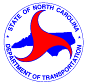 TECHNICAL MEMORANDUM(CTP-ICE Product 2)CTP-ICE Future Growth Potential Assessment:TECHNICAL MEMORANDUM(CTP-ICE Product 2)Date:Revision:                 Date:  Date of Original Version:  To:	NCDOT Transportation Planning Branch Regional Unit Head, TPBNCDOT Community Studies Team Leader, HESFrom:Staff, TPB/MPO/RPO 	Subject:CTP-ICE – Future Growth Potential Assessment – Technical Memorandum for the XXXX CTP